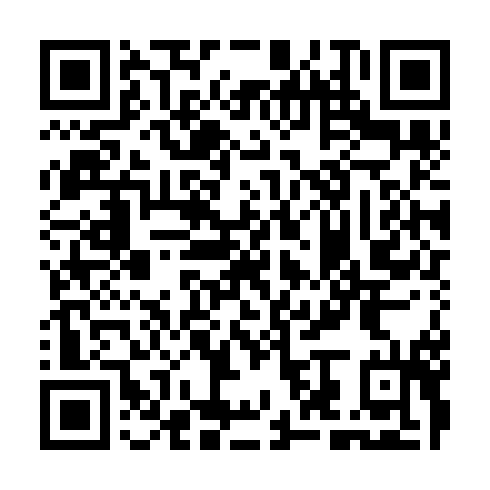 Ramadan times for Countryside at Cumberland, Georgia, USAMon 11 Mar 2024 - Wed 10 Apr 2024High Latitude Method: Angle Based RulePrayer Calculation Method: Islamic Society of North AmericaAsar Calculation Method: ShafiPrayer times provided by https://www.salahtimes.comDateDayFajrSuhurSunriseDhuhrAsrIftarMaghribIsha11Mon6:456:457:531:485:107:437:438:5112Tue6:436:437:521:485:107:447:448:5213Wed6:426:427:501:475:117:457:458:5314Thu6:416:417:491:475:117:457:458:5415Fri6:396:397:481:475:117:467:468:5516Sat6:386:387:461:465:127:477:478:5517Sun6:376:377:451:465:127:487:488:5618Mon6:356:357:441:465:127:497:498:5719Tue6:346:347:421:465:137:497:498:5820Wed6:326:327:411:455:137:507:508:5921Thu6:316:317:401:455:137:517:519:0022Fri6:296:297:381:455:137:527:529:0023Sat6:286:287:371:445:137:527:529:0124Sun6:276:277:351:445:147:537:539:0225Mon6:256:257:341:445:147:547:549:0326Tue6:246:247:331:435:147:557:559:0427Wed6:226:227:311:435:147:557:559:0528Thu6:216:217:301:435:147:567:569:0529Fri6:196:197:291:435:157:577:579:0630Sat6:186:187:271:425:157:587:589:0731Sun6:166:167:261:425:157:587:589:081Mon6:156:157:251:425:157:597:599:092Tue6:146:147:231:415:158:008:009:103Wed6:126:127:221:415:158:018:019:114Thu6:116:117:211:415:168:018:019:125Fri6:096:097:191:405:168:028:029:126Sat6:086:087:181:405:168:038:039:137Sun6:066:067:171:405:168:048:049:148Mon6:056:057:151:405:168:048:049:159Tue6:036:037:141:395:168:058:059:1610Wed6:026:027:131:395:168:068:069:17